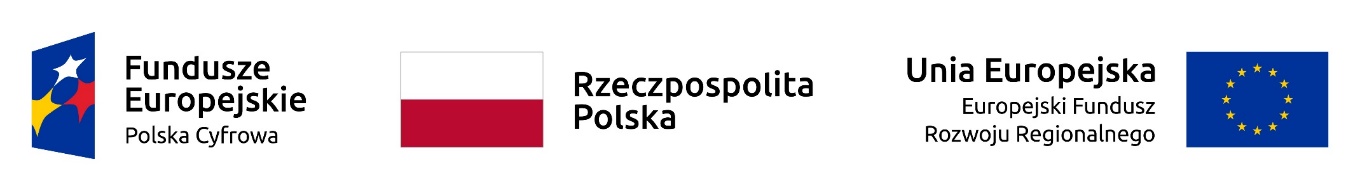 Załącznik do oferty  Załącznik nr 1DMinimalne parametry techniczne i funkcjonalne FirewallUwaga: Wykonawca wypełnia kolumnę „Parametry i Spełnienie Wymagań”, podając informację czy proponowany system spełnia określone przez Zamawiającego minimalne parametry funkcjonalne oprogramowania poprzez użycie wyrazu „spełnia” lub „nie spełnia”.Dokument należy wypełnić i podpisać kwalifikowanym podpisem elektronicznym lub podpisem zaufanym lub podpisem osobistym. Zamawiający zaleca zapisanie dokumentu w formacie PDF. Szczegółowy opisSzczegółowy opisParametry oferowaneLp.Nazwa komponentuWymagane minimalne parametrySpełnienie wymagań.Spełnia /nie spełnia(wypełnia Wykonawca)Dostarczony system bezpieczeństwa musi zapewniać wszystkie wymienione poniżej funkcje bezpieczeństwa oraz funkcjonalności dodatkowe. Dla elementów systemu bezpieczeństwa wykonawca musi zapewnić wszystkie poniższe funkcjonalności:Elementy systemu przenoszące ruch użytkowników muszą dawać możliwość pracy w jednym z dwóch trybów: Router/NAT lub transparent.System realizujący funkcję Firewall musi dysponować min. 8 interfejsami miedzianymi Ethernet 10/100/1000.Możliwość tworzenia min. 64 interfejsów wirtualnych definiowanych jako VLAN w oparciu o standard 802.1Q.W zakresie Firewall obsługa nie mniej niż 300 tys. jednoczesnych połączeń oraz min. 18 tys. nowych połączeń na sekundę.System realizujący funkcję Firewall musi posiadać wbudowany w interfejs administracyjny system raportowania i przeglądania logów zebranych na urządzeniu. System realizujący funkcję Firewall powinien być wyposażony w lokalny dysk o pojemności minimum 64 GB lub pozwalać na zbieranie logów na zewnętrznym dysku, pendrive lub karcie SD o pojemności co najmniej 64 GB do celów logowania i raportowania. W ramach dostarczonego systemu ochrony muszą być realizowane wszystkie z poniższych funkcjonalności. Poszczególne funkcjonalności systemu bezpieczeństwa mogą być realizowane w postaci osobnych platform sprzętowych lub programowych:Kontrola dostępu - zapora ogniowa klasy Stateful InspectionOchrona przed wirusami – komercyjny antywirus [AV] (dla protokołów SMTP, POP3, HTTP, FTP, HTTPS). System AV musi umożliwiać skanowanie AV dla plików typu: rar, zip.Poufność danych - IPSec VPN oraz SSL VPNOchrona przed atakami - Intrusion Prevention System [IPS/IDS]Kontrola stron Internetowych – Web Filter [WF] Kontrola zawartości poczty – Antyspam [AS] (dla protokołów SMTP, POP3) Kontrola pasma oraz ruchu [QoS i Traffic shaping]Kontrola aplikacji oraz rozpoznawanie ruchu P2PAnaliza ruchu szyfrowanego protokołem SSLWydajność systemu Firewall min. 4 GbpsWydajność skanowania strumienia danych przy włączonych funkcjach: Stateful Firewall, Antivirus min. 490 MbpsWydajność ochrony przed atakami (IPS) min. 2,4 GbpsWydajność VPN IPSec, nie mniej niż 600 MbpsW zakresie realizowanych funkcjonalności VPN, wymagane jest nie mniej niż:Tworzenie połączeń w topologii Site-to-site oraz możliwość definiowania połączeń Client-to-siteProducent oferowanego rozwiązania VPN powinien dostarczać klienta VPN współpracującego z proponowanym rozwiązaniem Monitorowanie stanu tuneli VPN i stałego utrzymywania ich aktywności Praca w topologii Hub and Spoke oraz MeshObsługa mechanizmów: IPSec NAT Traversal, DPD, XauthObsługa ssl vpn w trybach portal oraz tunelRozwiązanie musi zapewniać: obsługę Policy Routingu, routing statyczny i dynamiczny w oparciu o protokoły: RIPv2, OSPF, BGP.Translacja adresów NAT adresu źródłowego i NAT adresu docelowego.Polityka bezpieczeństwa systemu zabezpieczeń musi uwzględniać adresy IP, interfejsy, protokoły, usługi sieciowe, użytkowników, reakcje zabezpieczeń, rejestrowanie zdarzeń oraz zarządzanie pasmem sieci (m.in. pasmo gwarantowane i maksymalne, priorytety).Możliwość tworzenia wydzielonych stref bezpieczeństwa Firewall np. DMZ.Silnik antywirusowy musi umożliwiać skanowanie ruchu w obu kierunkach komunikacji dla protokołów działających na niestandardowych portach (np. FTP na porcie 2021).Ochrona IPS musi opierać się co najmniej na analizie protokołów i sygnatur. Baza wykrywanych ataków musi zawierać co najmniej 1000 wpisów. Dodatkowo musi być możliwość wykrywania anomalii protokołów i ruchu stanowiących podstawową ochronę przed atakami typu DoS oraz DDos.Funkcja kontroli aplikacji musi umożliwiać kontrolę ruchu na podstawie głębokiej analizy pakietów, nie bazując jedynie na wartościach portów TCP/UDP.Baza filtra WWW pogrupowana w minimum 65 kategorii tematycznych. Administrator musi mieć możliwość nadpisywania kategorii oraz tworzenia wyjątków i reguł omijania filtra WWW.Automatyczne ściąganie sygnatur ataków, aplikacji, szczepionek antywirusowych oraz ciągły dostęp do globalnej bazy zasilającej filtr URL.System zabezpieczeń musi umożliwiać wykonywanie uwierzytelniania tożsamości użytkowników za pomocą nie mniej niż:Haseł statycznych i definicji użytkowników przechowywanych w lokalnej bazie systemuHaseł statycznych i definicji użytkowników przechowywanych w bazach zgodnych z LDAPHaseł dynamicznych (RADIUS) w oparciu o zewnętrzne bazy danych Rozwiązanie musi umożliwiać budowę architektury uwierzytelniania typu Single Sign On w środowisku Active Directory bez konieczności instalowania jakiegokolwiek oprogramowania na kontrolerze domenyW zakresie realizowanych funkcjonalności systemu raportowania i przeglądania logów, wymagane jest nie mniej niż:Posiadanie predefiniowanych raportów dla ruchu WWW, modułu IPS, skanera antywirusowego i antyspamowegoGenerowanie co najmniej 25 różnych typów raportówSystem raportowania i przeglądania logów wbudowany w system bezpieczeństwa nie może wymagać dodatkowej licencji do swojego działaniaSystem bezpieczeństwa musi posiadać moduł wykrywania typu oprogramowania sieciowego, które jest uruchomione na stacjach roboczych w obrębie chronionej sieci i komunikuje się z siecią Internet. W przypadku, kiedy system nie posiada wbudowanego modułu wykrywania typu oprogramowania sieciowego musi być dostarczony zewnętrzny system w postaci dedykowanej, odpowiednio zabezpieczonej platformy sprzętowej lub programowej. Moduł ma nie tylko wykrywać uruchomione oprogramowanie sieciowe, ale również wykrywać i informować o lukach i podatnościach występujących w wykrytym oprogramowaniu przykładowo poprzez opis wskazanej podatności lub oznaczenie ryzyka związanego z działaniem aplikacji za pomocą skali lub kolorówUrządzenie musi: -posiadać certyfikat Common Criteria EAL4+-posiadać certyfikat ICSA Labs dla funkcji: VPN IPSec lub znajdować się na liście produktów kryptograficznych zatwierdzonych przez Radę UEElementy systemu muszą mieć możliwość zarządzania lokalnego (HTTPS, SSH) jak i współpracować z dedykowanymi platformami do centralnego zarządzania i monitorowania. Komunikacja systemów zabezpieczeń z platformami zarządzania musi być realizowana z wykorzystaniem szyfrowanych protokołów.Nazwa ........................